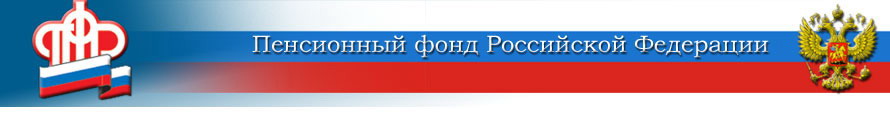 Отделение Пенсионного фонда Российской Федерации (государственное учреждение)по Ярославской области        __________________________________________________________________       150049 г. Ярославль,     			                         пресс-служба  (4852) 59  01  28       проезд Ухтомского, д.5                                		                       факс       (4852) 59  02  82                                  					                  	            e-mail:    smi@086.pfr.ruПенсионный фонд напоминает о сроках доставки единовременной выплаты в 5000 рублейОтделение ПФР по Ярославской области напоминает, что единовременная выплата производится пенсионерам с 13 по 28  января 2017 года. Эти сроки доставки выплаты действуют для всех пенсионеров вне зависимости от того, получают они пенсию через Почту России или другую доставочную организацию.Пенсионерам, которые получают или уже получили пенсию по графику, выплата 5 000 рублей будет произведена с 13 по 23 января 2017 года  с доставкой на дом.Пенсионеры, не получившие единовременную выплату на дому, могут  обратиться за ее получением в отделение связи по месту жительства до 28 января 2017 года.                                                                                                                    Пресс-служба Отделения ПФР                                                                                                                    по  Ярославской  области 